1. A carefully formulated scientific explanation that is based on extensive observations and is inaccord with scientific principles is called aA) hypothesis.B) theory.C) fact.D) control.E) postulate.2. Sweating is a useful cooling mechanism for humans because waterA) takes up a great deal of heat in changing from its liquid state to its gaseous state.B) takes up a great deal of heat in changing from its solid state to its liquid state.C) can exist in two states at temperatures common on Earth.D) is an outstanding solvent.E) ionizes readily.3. Hydrophilic moleculesA) form hydrogen bonds among themselves.B) are neutral and nonpolar.C) readily dissolve in water.D) do not readily dissolve in water.E) are repelled by water.4. Which of the following is an example of hydrogen bonding?A) The bond between O and H in a single molecule of waterB) The bond between O of one water molecule and H of a second water moleculeC) The bond between O of one water molecule and O of a second water moleculeD) The bond between H of one water molecule and H of a second water moleculeE) The bond between the H of a water molecule and H of a hydrogen molecule5. Sodium (Na), atomic number 11, has a tendency to lose an electron in the presence of chlorine.After losing the electron, Na has ________ protons in its nucleus.A) 10 B) 11 C) 12 D) 21 E) 226. Phosphorus has an atomic number of 15, so what is the distribution of its electrons?7. If you examined the human body, which of the following combinations of elements would bemost common?A) C, O, P, SB) C, Na, O, NC) Cl, Ca, C, HD) C, S, Ca, NE) O, N, H, C8. A basic difference between a prokaryotic cell and a eukaryotic cell is that the prokaryotic cellA) possesses membrane- bound organelles.B) lacks DNA.C) lacks a nucleus.D) is considerably larger.E) is structurally more complex9. The carbohydrate in DNA isA) ribose.B) cellulose.C) glucose.D) deoxyribose.E) phosphate.10. The "backbone" of a nucleic acid molecule is made ofA) nitrogenous bases.B) sugar and phosphate groups.C) ATP molecules.D) NAD+  and FAD.E) amino acids.11. Which of the following may possess primary, secondary, tertiary, and quaternary structures?A) Proteins B) CarbohydratesC) Lipids D) Nucleic acids12. In a biological membrane, the phospholipids are arranged with the fatty acid chains facing theinterior of the membrane. As a result, the interior of the membrane isA) hydrophobic.B) hydrophilic.C) charged.D) polar.E) filled with water.13. In eukaryotic cells, what name is given to the region between the nucleus and the plasmamembrane?A) cytoplasm B) phospholipid bilayerC) nucleoid D) chloroplast14. Lysosomes are responsible for ______.A) lipid synthesis B) cellular respirationC) digestion and recycling D) protein synthesis15. Which organelle is responsible for photosynthesis?A) smooth endoplasmic reticulum B) mitochondrionC) ribosome D) chloroplast16. During cell reproduction (cell division), chromatin fibers coil up into structures calledA) ribosomes.B) lysosomes.C) peroxisomes.D) chromosomes.E) nucleoli.17. A cell that neither gains nor loses water when it is immersed in a solution isA) isotonic to its environment.B) hypertonic to its environment.C) hypotonic to its environment.D) metabolically inactive.E) dead.18. In a hypotonic solution, an animal cell willA) lyse (burst)B) experience turgor.C) neither gain nor lose water.D) shrivel.E) lose water.19. A plant cell in a hypotonic solutionA) is turgid.B) lyses.C) shrivels.D) wilts.E) is flaccid.20. Which of the following statements regarding the Golgi apparatus is false ?A) The Golgi apparatus receives fromthe cis face, but ships from the trans faceB) The Golgi apparatus modifies products from the ERC) The Golgi apparatus decreases in size when a cell increases its protein production.D) The Golgi apparatus sorts and packagesE) The Golgi apparatus ships and receives21. Smooth endoplasmic reticulumA) stores calcium ions in muscle cells.B) Metabolizes carbohydratesC) Sy;nthesizes lipidsD) Detoxifies poisonsE) All of the above22. What kinds of molecules pass through a cell membrane most easily (move by simple diffusion)?A) large and hydrophobicB) small and hydrophobicC) large polarD) ionicE) monosaccharides such as glucose23. An atom's nucleus containsA) neutronsB) protonsC) electronsD) protons and neutronsE) neutrons and electrons24. The element lithium has 3 protons and 4 neutrons in its nucleus. Its mass number isA) 1B) 3C) 7D) 12E) 1324. The element lithium has 3 protons and 4 neutrons in its nucleus. It contains how many electronsA) 1B) 3C) 7D) 12E) 1325.  26 and 27. Carbon has an atomic number of 6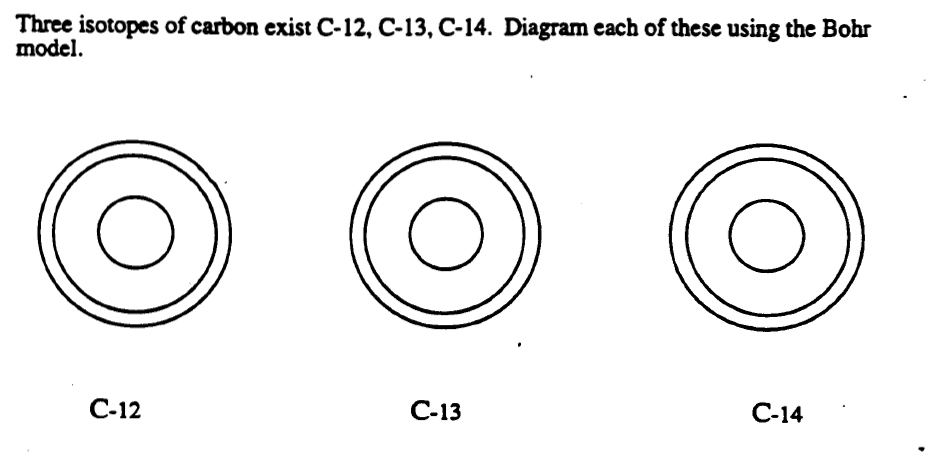 28. Covalent bonds occur whenA) electrons are shared between atomsB) electrons are transferred between atomsC) electrons are lostD) electrons are gainedE) opposite charges attract atoms together29 and 30. What type of bonds does water contain? Draw a Hydrogen bond between the following water molecules.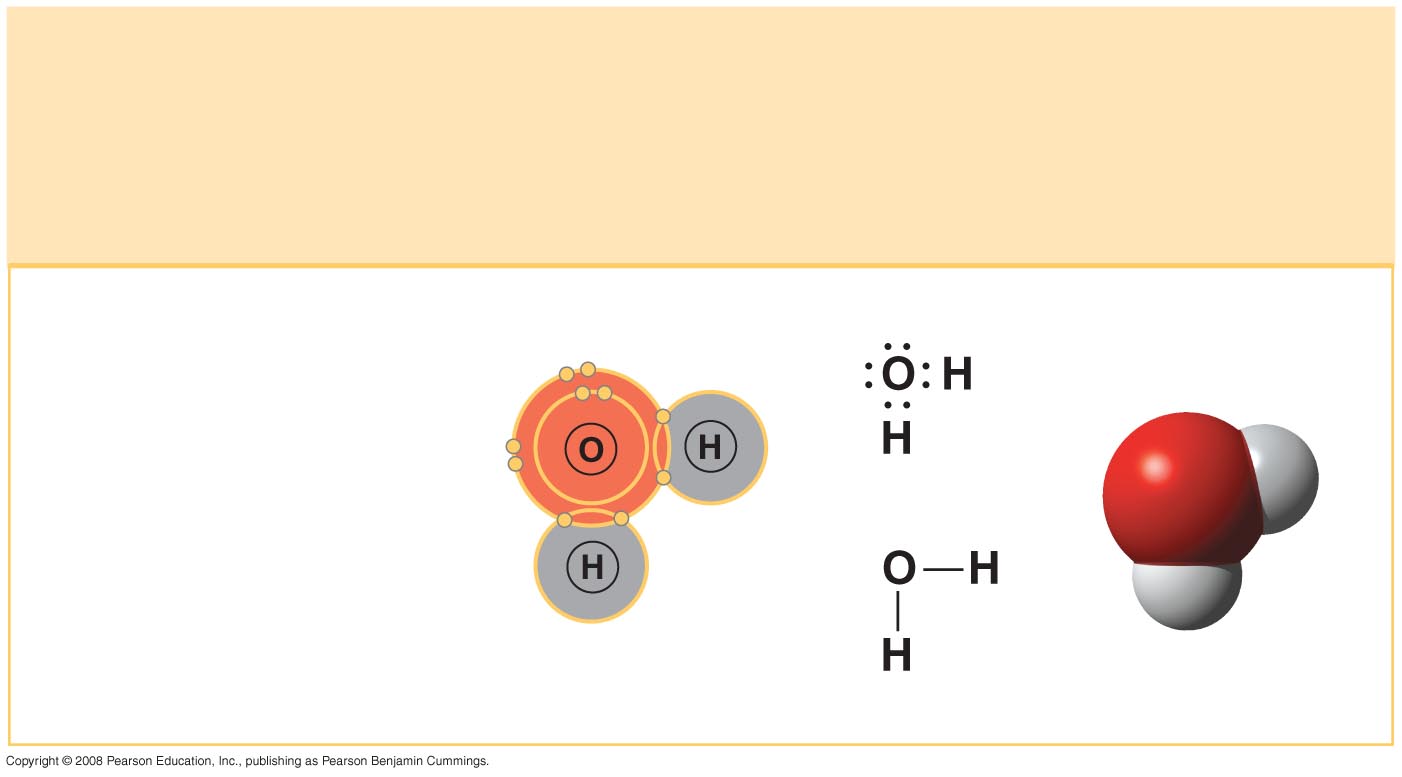 